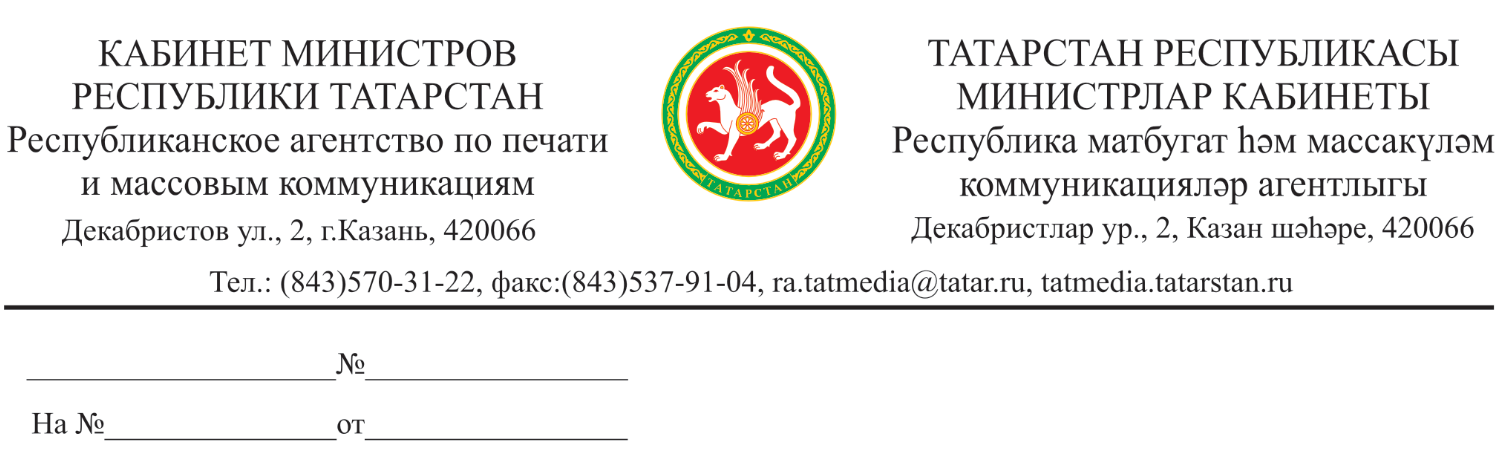 «___» ___________ 2022 г. №_____О проведении республиканского конкурса на соискание гранта на создание и распространение в средствах массовой информации проектов, посвященных сохранению и развитию культур, языков, традиций народов, проживающих в Республике ТатарстанВ целях популяризации и повышения значимости культур, языков, традиций народов, проживающих на территории еРРРррррАСЛЛВВВВВВВВМММММДЗДЮюДДДДДЮДДДД…..ОООЭЭЭЭРеспублики Татарстан, ПРИКАЗЫВАЮ:Утвердить прилагаемое Положение о проведении республиканского конкурса на соискание гранта на создание и распространение в средствах массовой информации проектов, посвященных сохранению и развитию культур, языков, традиций народов, проживающих в Республике Татарстан.      Настоящий приказ вступает в силу со дня его официального опубликования.Контроль за исполнением настоящего приказа возложить на первого заместителя руководителя Республиканского агентства по печати и массовым коммуникациям «Татмедиа» Э.Ф.Ахметову.Руководитель                                                                                      А.С.СалимгараевУтверждено приказом Республиканского агентства по печати и массовым коммуникациям «Татмедиа»от __________ № ____________ПОЛОЖЕНИЕо проведении республиканского конкурса на соискание гранта на создание и распространение в средствах массовой информации проектов, посвященных сохранению и развитию культур, языков, традиций народов, проживающих в Республике ТатарстанОсновные положенияНастоящее Положение устанавливает порядок, условия организации и проведения республиканского конкурса на соискание гранта на создание и распространение в средствах массовой информации проектов, посвященных сохранению и развитию культур, языков, традиций народов, проживающих в Республике Татарстан (далее - Конкурс), а также цель, условия и механизм предоставления грантов победителям Конкурса.Организатором Конкурса является Республиканское агентство по печати и массовым коммуникациям «Татмедиа» (далее – Агентство, Организатор) при поддержке Комиссии при Президенте Республики Татарстан по вопросам сохранения и развития татарского языка и региональной общественной организации «Творческий союз – Союз журналистов Республики Татарстан».Конкурс проводится в период с 20 апреля 2022 г. по 25 ноября 2022 г.Заявки на участие в Конкурсе принимаются с 20 апреля 2022 года по 20 мая 2022 года.Конкурсная комиссия определяет победителей конкурса не позднее 01 июня 2022 года.Количество победителей конкурса определяет конкурсная Комиссия. Размер предоставляемого гранта определяется конкурсной Комиссией исходя из бюджета реализации конкурсного проекта, представленного участником конкурса в соответствии с подпунктом с пункта 4.2. настоящего Положения. Конкурсная Комиссия оставляет за собой право вынести итоговое решение по определению размера гранта. Информация о проведении Конкурса размещается на официальном сайте Организатора в информационно-телекоммуникационной сети «Интернет» в разделах «Новости», «Конкурсы и проекты» по адресу: https://www.tatmedia.tatarstan.ru (официальный сайт Организатора).    В информации о проведении Конкурса указываются условия проведения Конкурса, номинация, критерии и порядок оценки конкурсных работ, место, сроки начала и окончания приема заявок, порядок их представления, размер гранта, а также порядок и сроки объявления результатов Конкурса. Победители Конкурса получают грант на реализацию заявленных проектов.В случае, если на участие в Конкурсе будет подана одна заявка или не будет подано ни одной заявки, Конкурс будет признан несостоявшимся.  Цель и задачи КонкурсаЦелью проведения конкурса является популяризация и повышение значимости культур, языков, традиций народов, проживающих на территории еРРРррррАСЛЛВВВВВВВВМММММДЗДЮюДДДДДЮДДДД…..ОООЭЭЭЭРеспублики Татарстан, путём реализации проектов в средствах массовой информации.  2.2. Основными задачами проведения конкурса являются:- стимулирование средств массовой информации к освещению темы развития и взаимодействия культур, народов и религий; - воспитание нравственно-этических и гражданско-патриотических чувств, художественно-эстетического восприятия исторического наследия, традиций и обычаев родного края;- содействие в формировании в обществе культуры межэтнического и межконфессионального мира и согласия.2.3. Работа по организации и проведению Конкурса основывается на принципах: -публичности и открытости;-равенства прав заявителей на участие в Конкурсе;-конкурсной основы рассмотрения заявок.Участники КонкурсаВ конкурсе имеют право принимать участие редакции, зарегистрированные в качестве периодических печатных изданий.Для участия в Конкурсе заявители должны подготовить и подать пакет документов в соответствии с порядком и условиями, изложенными в разделе 4 настоящего Положения. Заявитель может подать только одну заявку на участие в Конкурсе.Участник конкурса на 1 число месяца, в котором планируется проведение конкурса, должен соответствовать следующим требованиям:-не иметь неисполненной обязанности по уплате налогов, сборов, страховых взносов, пеней, штрафов, процентов, подлежащих уплате в соответствии с законодательством Российской Федерации о налогах и сборах;-не иметь просроченной задолженности по возврату в бюджет Республики Татарстан субсидий, бюджетных инвестиций, предоставленных в том числе в соответствии с иными правовыми актами, а также иной просроченной (неурегулированной) задолженности по денежным обязательствам перед Республикой Татарстан;-не находиться в процессе реорганизации (за исключением реорганизации в форме присоединения к участнику конкурса другого юридического лица), ликвидации, в отношении него не введена процедура банкротства, его деятельность не приостановлена в порядке, предусмотренном законодательством Российской Федерации;-не являться иностранным юридическим лицом, а также российским юридическим лицом, в уставном (складочном) капитале которого доля участия иностранных юридических лиц, местом регистрации которых является государство или территория, включенные в утвержденный Министерством финансов Российской Федерации перечень государств и территорий, предоставляющих льготный налоговый режим налогообложения и (или) не предусматривающих раскрытия и предоставления информации при проведении финансовых операций (офшорные зоны), в совокупности превышает 50 процентов;В реестре дисквалифицированных лиц должны отсутствовать сведения о дисквалифицированном руководителе участника конкурса (если участник конкурса является юридическим лицом), сведения и дисквалифицированном участнике конкурса (если участник является физическим лицом).Условия проведения конкурсаВ соответствии с номинацией Конкурса заявители представляют заявки на государственных языках Республики Татарстан. В составе заявки допускается представление одного конкурсного проекта.4.2. Для участия в Конкурсе заявители представляют в Агентство заявку по форме согласно приложению № 1 (для юридических лиц) или приложению №2 (для физических лиц) к настоящему Положению в срок, установленный в информации о проведении конкурса, опубликованной на официальном сайте Организатора в информационно-телекоммуникационной сети «Интернет» в разделах «Новости», «Конкурсы и проекты» по адресу: https://tatmedia.tatarstan.ru/, с приложением следующих документов:а) описание конкурсного проекта, которое должно включать в себя:-наименование проекта, на реализацию которого запрашивается грант;-описание (резюме) проекта;-дата начала реализации проекта;-язык реализации проекта. Реализация проекта допускается на государственных языках Республики Татарстан, иных языках народов, проживающих в Республике Татарстан;-обоснование проблематики и социальной значимости проекта;-цель проекта;-задачи проекта;-команда проекта;-география проекта;-аудитория проекта;-количественные результаты проекта (формулируются конкретные, измеримые в числовых значениях результаты, которые планируется достичь за период реализации проекта);-качественные результаты (указываются результаты, не измеримые в числовых значениях, которые планируется достичь за период реализации проекта);б) календарный план реализации конкурсного проекта по следующей форме: в) бюджет реализации конкурсного проекта по следующей форме:г) копия устава редакции средства массовой информации, либо заменяющий его договор;д) копия свидетельства о регистрации средства массовой информации либо копия выписки из реестра зарегистрированных средств массовой информации;е) справка об отсутствии просроченной задолженности по возврату в бюджет Республики Татарстан субсидий, бюджетных инвестиций, предоставленных в том числе в соответствии с иными правовыми актами, а также иной просроченной (неурегулированной) задолженности по денежным обязательствам перед Республикой Татарстан (в свободной форме), подписанная руководителем и главным бухгалтером (при наличии), заверенная печатью (при наличии ) участника конкурса (в случае, если участником конкурса является физическое лицо, указанная справка должна быть подписана самим участником конкурса);ж) справка, подтверждающая, что участник конкурса не находится в процессе реорганизации (за исключением реорганизации в форме присоединения к участнику конкурса другого юридического лица), ликвидации, в отношении него не введена процедура банкротства, его деятельность не приостановлена в порядке, предусмотренном законодательством Российской Федерации, подписанная  руководителем и главным бухгалтером (при наличии) и заверенная печатью (при наличии) участника конкурса (в случае, если участником конкурса является физическое лицо, указанная справка должна быть подписана самим участником конкурса);з) выписка из реестра дисквалифицированных лиц или справка об отсутствии запрашиваемой информации по формам, утвержденным приказом Федеральной налоговой службы от 31 декабря 2014 г. № НД-7-14/700@ "Об утверждении порядка предоставления сведений, содержащихся в реестре дисквалифицированных лиц, форм выписки из реестра дисквалифицированных лиц и справки об отсутствии запрашиваемой информации", выданные на руководителя участника конкурса (выданная на участника конкурса, если участником конкурса является физическое лицо);и) справка, подписанная руководителем и главным бухгалтером (при наличии), подтверждающая, что участник конкурса не является получателем средств из бюджета Республики Татарстан в году, в котором предусмотрено предоставление гранта, на основании иных нормативных правовых актов Республики Татарстан на цель, указанную в пункте 2.1. настоящего Положения (в случае, если участником конкурса является физическое лицо, указанная справка должна быть подписана самим участником конкурса);к)справка налогового органа об исполнении налогоплательщиком (плательщиком сбора, плательщиком страховых взносов, налоговым агентом) обязанности по уплате налогов, сборов, страховых взносов, пеней, штрафов, процентов, выданной по состоянию на 1 число месяца, в котором планируется проведение конкурса, по форме, утвержденной приказом Федеральной налоговой службы от 20 января 2017 г. № ММВ-7-8/20@ "Об утверждении формы справки об исполнении налогоплательщиком (плательщиком сбора, плательщиком страховых взносов, налоговым агентом) обязанности по уплате налогов, сборов, страховых взносов, пеней, штрафов, процентов, порядка ее заполнения и формата ее представления в электронной форме";4.3. Если участником Конкурса является редакция средства массовой информации, зарегистрированная в качестве юридического лица, такой участник, помимо документов, предусмотренных пунктом 4.2 настоящего Положения, также представляет: а) свидетельство о постановке на учет юридического лица в налоговом органе (идентификационный номер налогоплательщика) (копия); б) приказ о назначении руководителя юридического лица на должность (копия);в) учредительные документы (копия);г) штатное расписание участника конкурса, подписанное руководителем и заверенное печатью (при наличии) участника конкурса на 1 число месяца, в котором планируется проведение конкурса;д) выписку из Единого государственного реестра юридических лиц, выданную по состоянию на 1 число месяца, в котором планируется проведение конкурса;е) справку, подтверждающую, что участник конкурса не является иностранным юридическим лицом, а также российским юридическим лицом, в уставном (складочном) капитале которого доля участия иностранных юридических лиц, местом регистрации которых является государство или территория, включенные в утвержденный Министерством финансов Российской Федерации перечень государств и территорий, предоставляющих льготный налоговый режим налогообложения и (или) не предусматривающих раскрытия и предоставления информации при проведении финансовых операций (офшорные зоны), в совокупности превышает 50 процентов, подписанной руководителем и заверенной печатью (при наличии)  участника конкурса;ж) копию годовой бухгалтерской (финансовой) отчётности за 2021 год.4.4. Если участником Конкурса является гражданин (объединение граждан)-учредитель средства массовой информации, такой участник, помимо документов, предусмотренных пунктом 4.2 настоящего Положения, также представляет: а) согласие на обработку персональных данных (рекомендуемая форма приведена в приложении № 3 к настоящему Положению);б) согласие на обработку персональных данных, разрешенных субъектом персональных данных для распространения (рекомендуемая форма приведена в Приложении  4 к настоящему Положению).в) копию паспорта;г) копию свидетельства о постановке на учет физического лица в налоговом органе (идентификационный номер налогоплательщика);д) копию страхового свидетельства обязательного пенсионного страхования.4.5. Документы, указанные в пунктах 4.2-4.4 настоящего Положения, представляются на бумажном носителе либо в электронном виде в формате PDF. Заявки принимаются Агентством по адресу: 420066, Республика Татарстан, г. Казань, ул. Декабристов, д.2, каб. 608,  нарочным или посредством услуг почтовой связи с пометкой «Соискание гранта на создание и распространение в средствах массовой информации проектов, посвященных сохранению и развитию культур, языков, традиций народов, проживающих в Республике Татарстан», либо по электронному адресу tatmedia-grant@mail.ru Телефон для справок: 8 (843) 570-31-12.4.6 Днем подачи заявки для участия в Конкурсе считается день ее поступления в Агентство.Основаниями для отказа в допуске к участию заявителя в Конкурсе являются:а) несоответствие заявителя требованиям, указанным в пункте 3.4. настоящего Положения;б) непредставление (представление не в полном объеме) к заявке документов, предусмотренных пунктами 4.2-4.4 настоящего Положения;в) нарушение срока подачи заявки на участие в Конкурсе;г) заявка, а также приложенные к заявке документы, имеют дефекты, приводящие к искажению или потере информации.Не допущенные к Конкурсу заявки могут быть представлены повторно на Конкурс после устранения недостатков в срок, установленный для подачи заявок на Конкурс, указанный на официальном сайте Организатора.Заявитель уведомляется об отказе в допуске к участию в Конкурсе заказным письмом с уведомлением о вручении, подписанным руководителем Агентства (лицом, исполняющим его обязанности) и направленным по адресу, указанному в анкете, в течение одного рабочего дня со дня получения документов, предусмотренных пунктами 4.2.-4.4. настоящего Положения Заявки, поступившие после даты окончания приема заявок на Конкурс, не рассматриваются. Итоги Конкурса подводятся конкурсной Комиссией и оформляются в виде протокола. Расходы, связанные с участием в Конкурсе (почтовые, командировочные и прочее), оплачиваются заявителями самостоятельно.Критерии оценки конкурсных проектов Критерии оценки конкурсных проектов:Порядок формирования и деятельности конкурсной комиссии Конкурсная комиссия – группа лиц, осуществляющая оценку поданных на Конкурс работ. Состав конкурсной Комиссии утверждается приказом Агентства.Состав конкурсной комиссии в количестве не менее 10 и не более 15 человек состоит из председателя, заместителя председателя и членов комиссии и утверждается Организатором.Для оценки заявок конкурсная комиссия вправе привлекать экспертов (с их согласия), которые не входят в состав конкурсной комисси и не имеют права голоса на заседаниях конкурсной комисси. Конкурсная комиссия осуществляет свою работу на безвозмездной основе. Работа конкурсной комиссии осуществляется на ее заседаниях. Заседание считается правомочным, если на нем присутствует не менее половины членов комиссии. Работой конкурсной комиссии руководит председатель. В отсутствие председателя комиссии обязанности председателя возлагаются на заместителя председателя конкурсной комиссии. Члены конкурсной комиссии оценивают проекты по каждому из критериев, указанных в пункте 5.1 настоящего Положения. Сумма баллов, выставленных  всеми членами конкурсной комиссии по всем критериям, составляет итоговую оценку заявки. По итогам оценки составляется рейтинг заявок. Рейтинг заявок фиксируется в протоколе конкурсной комиссии. На основании рейтинга конкурсная комиссия формирует список победителей Конкурса. Для признания участника Конкурса победителем Конкурса участнику необходимо набрать не менее 35 баллов. При наличии нескольких участников, набравших наибольшее равное количество баллов, победитель определяется конкурсной комиссией по результатам голосования. При равенстве набранных голосов голос председательствующего на заседании конкурсной комиссии является решающим.Для координации организационно-технической деятельности, подготовки заседаний и ведения документации конкурсной комиссии Организатор назначает ответственного секретаря. Ответственный секретарь не входит в состав конкурсной комиссии и участвует в ее заседаниях без права голоса. По итогам заседания конкурсной комиссии ответственным секретарем оформляется протокол, который подписывают члены конкурсной комиссии, присутствовавшие на заседании, заместитель председателя и утверждает председатель конкурсной комиссии в пятидневный срок, исчисляемый в рабочих днях, со дня проведения заседания конкурсной комиссии. Итоги Конкурса в трехдневный срок, исчисляемый в календарных днях, со дня утверждения протокола размещаются на официальном сайте Агентства.ФинансированиеОбщий денежный фонд Конкурса составляет 4800 000 рублей. Финансовое обеспечение Конкурса осуществляется за счёт внебюджетных средств.7.3. Победитель Конкурса, обязуется реализовать заявляемый проект до 05 декабря 2022 года.Особые условия Организатор оставляет за собой право:не вступать в письменные переговоры либо иные контакты с участниками, кроме случаев, установленных настоящим Положением и действующим законодательством Российской Федерации, а также при возникновении спорных ситуаций;отменить Конкурс или изменить его условия в течение первой половины установленного для представления конкурсных работ срока с соблюдением требований законодательства Российской Федерации, уведомляя при этом участников путем размещения соответствующей информации на официальном сайте Организатора. Порядок предоставления грантов9.1. Гранты предоставляются победителям Конкурса в виде целевой безвозмездной субсидии. 9.3. Агентство в 10-дневный срок, исчисляемый в рабочих днях, со дня определения победителей Конкурса заключает договор о предоставлении гранта с победителем Конкурса. 9.4. В договоре о предоставлении гранта определяются:размер гранта, его целевое назначение;направления расходов гранта;значения результатов предоставления гранта;сроки и порядок перечисления гранта;сроки и формы представления получателем гранта дополнительной отчетности (при необходимости);порядок и сроки возврата гранта;условия и порядок заключения между Агентством и получателем гранта дополнительного соглашения к договору, в том числе дополнительного соглашения о расторжении договора (при необходимости), в соответствии с типовыми формами, утвержденными Министерством финансов Республики Татарстан;случаи и порядок возврата получателем гранта в текущем финансовом году остатков гранта, не использованных в отчетном финансовом году;положение о запрете приобретения получателями грантов, а также иными юридическими лицами, получающими средства на основании договоров, заключенных с получателями грантов, за счет полученных из бюджета Республики Татарстан средств иностранной валюты, за исключением операций, осуществляемых в соответствии с валютным законодательством Российской Федерации при закупке (поставке) высокотехнологичного импортного оборудования, сырья и комплектующих изделий;согласие получателя гранта и лиц, являющихся поставщиками (подрядчиками, исполнителями) по договорам (соглашениям), заключенным в целях исполнения обязательств по договору на осуществление Агентством проверок соблюдения получателем гранта условий, цели и порядка предоставления гранта;обязательство получателя гранта по включению в договоры (соглашения), заключенные в целях исполнения обязательств по договору, положений о согласии лиц, являющихся поставщиками (подрядчиками, исполнителями), на проведение проверок, указанных в абзаце одиннадцатом настоящего пункта;положения о соблюдении получателем гранта условий настоящего Положения и договора;ответственность получателя гранта за неисполнение или ненадлежащее исполнение принятых обязательств, в том числе штрафные санкции (применяемые при необходимости) за нарушение получателем гранта условий, цели и порядка предоставления гранта.9.5. Установление Агентством нарушения грантополучателем требований, указанных в пункте 3.4 настоящего Положения, является основанием для отказа Агентством в заключении договора о предоставлении гранта с победителем Конкурса. В случае установления Агентством нарушения грантополучателем требований, указанных в пункте 3.4. настоящего Положения, после заключения договора о предоставлении гранта Агентство вправе в одностороннем порядке отказаться от исполнения договора о предоставлении гранта.9.6. Грант предоставляется Агентством путем перечисления денежных средств на расчетные или корреспондентские счета получателя гранта, открытые в учреждениях Центрального банка Российской Федерации или в российских кредитных организациях, в 10-дневный срок, исчисляемый в рабочих днях, со дня подписания договора обеими сторонами.9.7. Получатель гранта уведомляет Агентство об изменении платежных реквизитов, предназначенных для зачисления гранта не позднее 10 рабочих дней со дня их изменения.9.8. Грантополучатель использует грант исключительно на цели, указанные в договоре.9.9. За счет предоставляемого гранта получатель гранта вправе осуществлять в соответствии с проектом расходы по следующим направлениям:а) оплата труда штатных и внештатных работников;б) уплата налогов, сборов, страховых взносов и иных обязательных платежей;в) оплата командировочных расходов (расходы по проезду к месту служебной командировки и обратно, включая расходы на пользование в поездах постельными принадлежностями, а также расходы на наем жилого помещения, суточные);г) оплата товаров, работ, услуг, арендная плата за пользование имуществом, услуг по содержанию имущества;д) приобретение имущественных прав, в том числе прав на результаты интеллектуальной деятельности.9.10. В случае нецелевого использования средств гранта, установления факта нарушения условий договора, Агентство имеет право потребовать возврата всех средств, полученных грантополучателем по договору. 9.11. По окончанию срока договора о предоставлении гранта грантополучатель обязан возвратить неиспользованную часть денежных средств Агентству в соответствии с договором о предоставлении гранта не позднее 10 рабочих дней со дня окончания срока договора.9.12. Агентство осуществляет проверку соблюдения условий, целей и порядка предоставления бюджетных средств, выделенных на предоставление грантов, в установленном законодательством порядке. 9.13. Значениями результатов предоставления гранта являются: проведение мероприятий в количестве не менее одного в рамках реализации проекта;публикация в средствах массовой информации (либо в социальных сетях) не менее двух информационных сообщений о проведении мероприятия(-ий);количество физических лиц не менее 10 человек, принявших участие в мероприятиях, проведенных в рамках реализации проекта9.14. Грантополучатель представляет Агентству итоговый письменный отчет в произвольной форме об использовании средств Гранта не позднее 15 декабря 2022 года.9.15. Отчет должен включать в себя следующую информацию:а) данные грантополучателя;б) объем выделенного гранта;в) описание проекта (цели, значимость проекта, ожидаемые результаты);г) описание проделанной работы;д) обоснование расходов на реализацию проекта;е) документальное подтверждение расходов (чеки, банковские выписки, товарные накладные);ж) флэш-карту, содержащую доказательства реализации гранта (видеоролики, аудиозаписи, статьи в печатных средствах массовой информации и тому подобное).9.16. Итоги реализации грантов подводятся на церемонии награждения по согласованию с Организатором.10. Порядок возврата грантов10.1. В случае неиспользования грантополучателем денежных средств, предоставленных Агентством, полностью или частично, неиспользованная часть денежных средств подлежит возврату Агентству. 10.2. Сумма гранта подлежит возврату Агентству в полном объёме в следующих случаях: -в случаях нарушения получателем гранта условий, установленных при предоставлении гранта, выявленного в том числе по фактам проверок, проведенных Агентством и органами государственного финансового контроля, и непредставления отчета об осуществлении расходов, источником финансового обеспечения которых является грант, и отчета о достижении результатов предоставления гранта;-в случае установления Агентством нарушения грантополучателем условий, указанных в пункте 3.4. настоящего Положения;-в случае недостижения значения результатов предоставления гранта.10.3.  Гранты также подлежат возврату в следующих случаях: при использовании предоставленных средств на мероприятия, не связанные с реализацией заявленного Проекта; при использовании Гранта для предоставления кредитов и займов третьим лицам.10.4. Агентство в 10-дневный срок со дня установления случаев, указанных в пункте 10.2 настоящего Положения, направляет грантополучателю письменное уведомление о необходимости возврата предоставленных Грантов с указанием банковского счета для перечисления денежных средств.10.5. Денежные средства, предоставленные Агентством, подлежат возврату в течение 20 календарных дней с момента получения уведомления, указанного в пункте 10.4 настоящего Порядка. 10.6. В случае нарушения сроков возврата гранта, остатков гранта, Агентство в 30-дневный срок, исчисляемый в рабочих днях, со дня истечения срока возврата гранта, остатков гранта принимает меры по взысканию указанных средств в принудительном порядке в соответствии с законодательством Российской Федерации.Приложение № 1к Положению о проведении республиканского конкурса на соискание гранта на создание и распространение в средствах массовой информации проектов, посвященных сохранению и развитию культур, языков, традиций народов, проживающих в Республике Татарстан                                                                      ЗАЯВКАна участие в республиканском конкурсе на соискание гранта на создание и распространение в средствах массовой информации проектов, посвященных сохранению и развитию культур, языков, традиций народов Республики ТатарстанНаименование юридического лица ____________________________________Сокращённое наименование юридического лица ________________________ОГРН _____________________________________________________________ИНН ______________________________________________________________КПП ______________________________________________________________Дата государственной регистрации юридического лица ___________________Место нахождения юридического лица _________________________________Контактный телефон _________________________________________________Адрес электронной почты _____________________________________________выручка и чистая прибыль за 2021 год ___________________________________Расчётный счёт _______________________________________________________Наименование проекта ________________________________________________Перечень прилагаемых документов:ФИО (при наличии) руководителя, дата                                                 Подпись Приложение № 2к Положению о проведении республиканского конкурса на                                   соискание гранта на создание и распространение в средствах массовой информации проектов, посвященных сохранению и развитию культур, языков, традиций народов, проживающих в Республике Татарстан                                                                      ЗАЯВКАна участие в конкурсе на соискание гранта на создание и распространение в средствах массовой информации проектов, посвященных сохранению и развитию культур, языков, традиций народов Республики ТатарстанФИО (при наличии) _____________________________________________________Место регистрации ______________________________________________________Фактическое место жительства ____________________________________________Контактный телефон ____________________________________________________Адрес электронной почты ________________________________________________Банковский счёт _______________________________________________________Наименование проекта ________________________________________________Перечень прилагаемых документов:ФИО (при наличии), дата                                                                            Подпись                                                                             Приложение № 3                                                                             к Положению о проведении республиканского конкурса на соискание гранта на создание и распространение в средствах массовой информации проектов, посвященных сохранению и развитию культур, языков, традиций народов, проживающих в Республике Татарстан                                                                            (Рекомендуемая форма)Согласие
субъекта на обработку персональных данныхЯ, ______________________________________________________________________,                       (фамилия, имя, отчество (при наличии))проживающий(-ая) по адресу ___________________________________________________, основной документ, удостоверяющий личность (паспорт) ____________________________                                                                                                                        (серия, номер, кем и когда выдан)  ____________________________________________________________________________, на основании статьи 9 Федерального закона от 27 июля 2006 года № 152-ФЗ «О персональных данных» даю свое согласие Республиканскому агентству по печати и массовым коммуникациям «Татмедиа» (Адрес: 420066, г. Казань, ул. Декабристов, д. 2) (далее – «оператор»)  на обработку своих персональных данных, включая сбор, систематизацию, накопление, хранение, уточнение (обновление, изменение), использование, обезличивание, блокирование, уничтожение персональных данных, с целью участия в конкурсе на соискание гранта  на создание и распространение в средствах массовой информации проектов, посвященных сохранению и развитию культур, языков, традиций народов, проживающих в Республике Татарстан.Перечень персональных данных, на обработку которых дается согласие:Настоящее согласие действует 1 (один) год с даты подписания.Субъект персональных данных вправе отозвать данное согласие на обработку своих персональных данных, письменно уведомив об этом операторов.В случае отзыва субъектом персональных данных согласия на обработку своих персональных данных операторы обязан прекратить их обработку или обеспечить прекращение такой обработки (если обработка персональных данных осуществляется другим лицом, действующим по поручению операторов) и в случае, если сохранение персональных данных более не требуется для целей обработки персональных данных, уничтожить персональные данные или обеспечить их уничтожение (если обработка персональных данных осуществляется другим лицом, действующим по поручению операторов) в срок, не превышающий тридцати дней с даты поступления указанного отзыва.В случае отсутствия возможности уничтожения персональных данных в течение указанного срока операторы осуществляет блокирование таких персональных данных или обеспечивает их блокирование (если обработка персональных данных осуществляется другим лицом, действующим по поручению операторов) и обеспечивает уничтожение персональных данных в срок не более чем шесть месяцев.________________________________________________/____________
           (Ф.И.О.* и подпись субъекта персональных данных)__________________
         (Дата)* Отчество указывается при наличии                                                                            Приложение № 4к Положению о проведении республиканского конкурса на соискание гранта на создание и распространение в средствах массовой информации проектов, посвященных сохранению и развитию культур, языков, традиций народов, проживающих в Республике Татарстан                                                                            (Рекомендуемая форма)Согласие на обработку персональных данных, разрешенных субъектомперсональных данных для распространения Я, ____________________________________________________________________,                            (фамилия, имя, отчество (при наличии) на русском языке) ____________________________________________________________________________,                             (почтовый адрес) ____________________________________________________________________________,                        (адрес электронной почты) ____________________________________________________________________________,                             (номер телефона) в соответствии со статьей 10.1 Федерального закона от 27 июля 2006  года № 152-ФЗ «О  персональных  данных»  даю  свое  согласие   Организатору- Республиканскому агентству по печати и массовым коммуникациям «Татмедиа» (ОГРН 1031621014765, ОКТМО 92701000, ОКПО 14912163), юридический  адрес: 420066,  Республика  Татарстан,  г. Казань,  ул. Декабристов,   д. 2, на распространение (передачу, предоставление) своих персональных  данных  с целью   участия   в республиканском   конкурсе на соискание гранта на создание и распространение в средствах массовой информации проектов, посвященных сохранению и развитию культур, языков, традиций народов, проживающих в Республике Татарстан. Категории и перечень персональных данных, на обработку которых дается согласие:Категории и перечень персональных данных, для обработки которых устанавливаются условия и запретыПримечание. Указанное поле заполняется по желанию субъекта персональных данных без ограничений со стороны операторов, осуществляющих обработку персональных данных.Условия и запреты предполагают ограничение или запрет осуществления операторами действий по распространению и (или) предоставлению персональных данных неограниченному или определенному кругу лиц соответственно.Дополнительно в согласии могут быть указаны условия, при которых полученные персональные данные могут передаваться операторами, осуществляющими обработку персональных данных, только по его внутренней сети, обеспечивающей доступ к информации лишь для строго определенных сотрудников, либо с использованием информационно-телекоммуникационных сетей, либо без передачи полученных персональных данных.Сведения об информационных ресурсах операторов, посредством которых будет осуществляться предоставление доступа неограниченному кругу лиц и иные действия с персональными данными субъекта персональных данных: https://tatmedia.tatarstan.ru/.Настоящее согласие действует ____________________________________
(указать конкретный срок действия согласия)Субъект персональных данных вправе отозвать данное согласие на обработку своих персональных данных, письменно уведомив об этом операторов.В случае отзыва субъектом персональных данных согласия на обработку своих персональных данных операторы обязаны прекратить их обработку или обеспечить прекращение такой обработки (если обработка персональных данных осуществляется другим лицом, действующим по поручению операторов) и в случае, если сохранение персональных данных более не требуется для целей обработки персональных данных, уничтожить персональные данные или обеспечить их уничтожение (если обработка персональных данных осуществляется другим лицом, действующим по поручению операторов) в срок, не превышающий тридцати дней с даты поступления указанного отзыва. В случае отсутствия возможности уничтожения персональных данных в течение указанного срока операторы осуществляют блокирование таких персональных данных или обеспечивает их блокирование (если обработка персональных данных осуществляется другим лицом, действующим по поручению операторов) и обеспечивает уничтожение персональных данных в срок не более чем шесть месяцев.______________________ (подпись субъекта персональных данных)______________________ (число, месяц, год)Nп/пМероприятиеНачалоОкончаниеОжидаемые итоги (с указанием количественных и качественных показателей)Nп/пНаименование расходовЗапрашиваемые средстваИтогоИтогоNп/пНаименование критерия оценкиОценка, баллов231.Уровень социально культурной и информационной значимости проекта, его инновационный характернизкий - 5;средний - 10;высокий – 15.2.Обоснованность вида и размера расходов на реализацию проектане обоснованы - 0;частично обоснованы - 5;обоснованы - 103.Уровень проектной проработки мероприятий по решению социально значимых проблем общества в рамках выделяемого гранта (реализуемость проекта, его направленность на конкретный и значимый результат, последовательность этапов реализации проекта, перспективы продолжения этой деятельности после окончания финансирования в рамках гранта на основе собственных ресурсов)низкий - 1;средний - 5;высокий - 104.География распространения реализации проекта низкий - 1 (до 05 муниципальных образований Республики Татарстан);средний - 5 (от 06 до 20 муниципальных образований Республики Татарстан); высокий – 10 (21 и более муниципальных образований Республики Татарстан);5.Охват аудитории при реализации проекта низкий - 1 (до 1000 человек);средний - 5 (от 1001 до 10000 человек);высокий – 10 (10001 человек и более);Перечень обрабатываемых персональных данных(фамилия, имя, отчество*, пол, дата и место рождения, гражданство, реквизиты документа, удостоверяющего личность (вид документа, его серия и номер, кем и когда выдан), место жительства, место регистрации, номер телефона (в том числе мобильный), адрес электронной почты, сведения о счете, открытом в кредитной организации Российской Федерации№п/пПерсональные данныеСогласиеСогласие№п/пПерсональные данныеданетОбщие персональные данныеОбщие персональные данныеОбщие персональные данныеОбщие персональные данныеФамилияИмяОтчество (при наличии)Год, месяц, дата и место рожденияАдресОбразованиеПрофессия№п/пПерсональные данныеПеречень устанавливаемых условий и запретов1. (Категория персональных данных)1. (Категория персональных данных)1. (Категория персональных данных)(Перечень персональных данных)